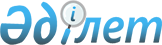 Еуразиялық экономикалық одақтың ішкі нарығындағы кедергілерді жою жөніндегі жұмыс нәтижелері туралыЖоғары Еуразиялық экономикалық Кеңестің 2022 жылғы 27 мамырдағы № 2 Өкімі.
      1. Еуразиялық экономикалық комиссияның Еуразиялық экономикалық одаққа (бұдан әрі – Одақ) мүше мемлекеттердің Одақтың ішкі нарығындағы кедергілерді жою жөніндегі жұмыс барысы туралы ақпараты назарға алынсын.
      2. Жоғары Еуразиялық экономикалық кеңестің кезекті отырысында кедергілердің туындауына жол бермеу, сондай-ақ алып қоюлар мен шектеулерді барынша қысқарту қажеттігін негізге ала отырып, Одақтың ішкі нарығындағы кедергілерді жою жөніндегі ахуал туралы ақпаратты көзбе-көз форматта қарау орынды деп саналсын.
      3. Осы өкім Одақтың ресми сайтында жарияланған күнінен бастап күшіне енеді. Жоғары Еуразиялық экономикалық кеңес мүшелері:
					© 2012. Қазақстан Республикасы Әділет министрлігінің «Қазақстан Республикасының Заңнама және құқықтық ақпарат институты» ШЖҚ РМК
				
Армения Республикасынан
Беларусь Республикасынан
Қазақстан Республикасынан
ҚырғызРеспубликасынан
РесейФедерациясынан